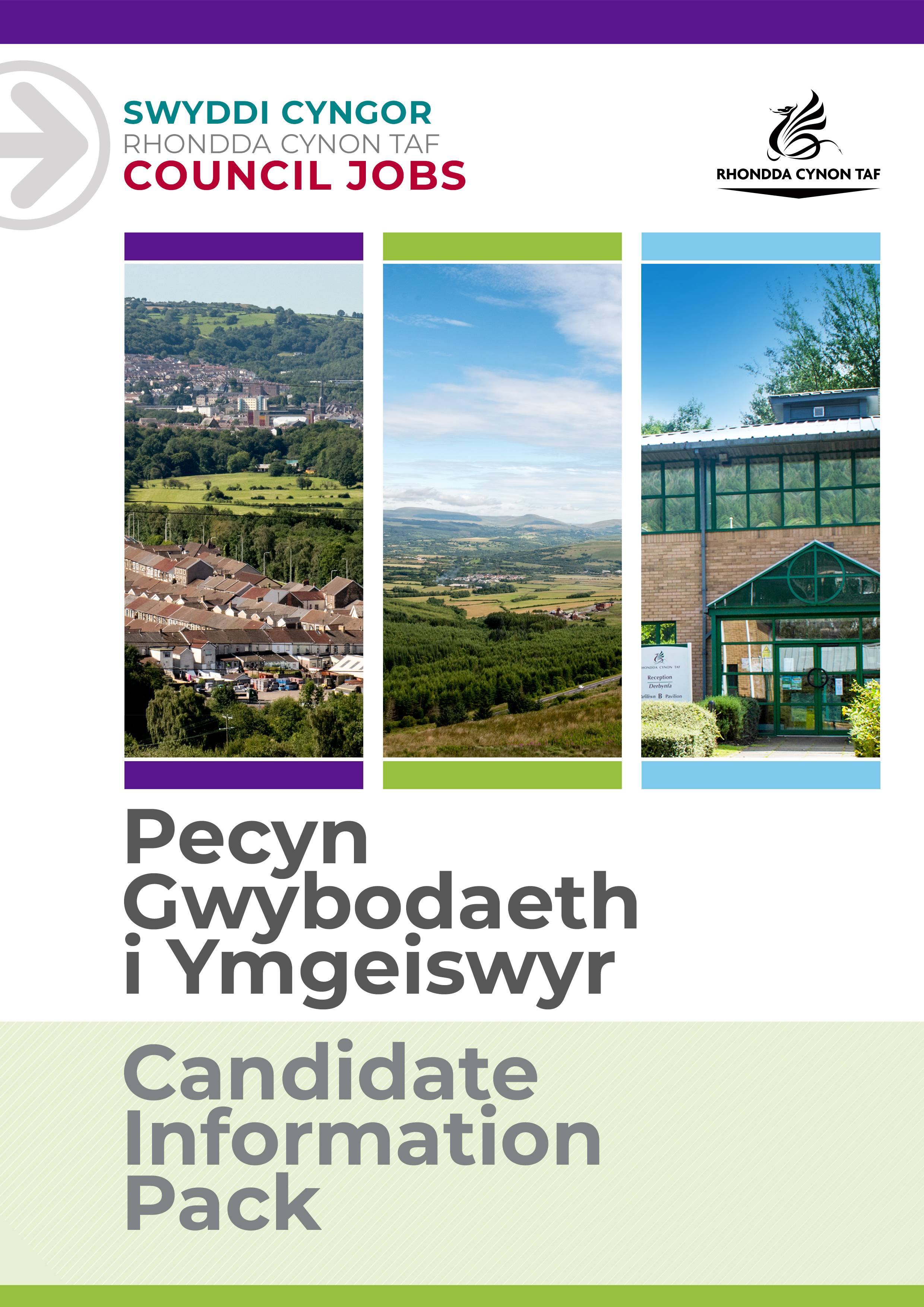 DISGRIFIAD SWYDDDarparu Sicrwydd ac Arweinyddiaeth o ran Seiberddiogelwch i'r CyngorCyfeirnod y Swydd: 17380Dyddiad y Disgrifiad Swydd:  16/9/2022Fersiwn: 2.0MANYLEB PERSONMae'r fanyleb yma'n nodi gwybodaeth a/neu gymwysterau, profiad yn y gorffennol, a chymwyseddau personol, a fyddai'n ddelfrydol ar gyfer y swydd benodol yma.Mae'r adrannau Gwybodaeth/Cymwysterau a Phrofiad yn disgrifio'r gallu technegol sy'n angenrheidiol er mwyn gwneud y swydd yma'n llwyddiannus.Mae'r adran Cymwyseddau yn disgrifio'r mathau o sgiliau (heb fod yn dechnegol), y galluoedd, a'r nodweddion personol, a fyddai gyda'r person sy'n ddelfrydol ar gyfer y swydd benodol yma. Mae'r cymwyseddau yn disgrifio sut byddai'r person hwnnw, yn ddelfrydol, yn gweithio gyda phobl eraill a sut y byddai'n ymgymryd â'i gyfrifoldebau.Mae'r adran Amodau Arbennig a Gofynion Proffesiynol yn disgrifio unrhyw briodoleddau eraill sy'n briodol i'r amgylchiadau penodol a fo'n ymwneud â'r swydd yma.CyfadranPrif WeithredwrUwchadranGwasanaethau Cyllid a DigidolAdranTGCh a DigidolCarfan/Is-adranSaernïaethYn atebol i Arweinydd y Gwasanaeth – Saernïaeth FenterSwyddi sy'n atebol i'r swydd yma2 Swyddog Seiberddiogelwch Graddedig Dadansoddwr SeiberddiogelwchLefel Gwiriad y Gwasanaeth Datgelu a GwaharddDimPam gweithio i Gyngor Rhondda Cynon Taf?Pam gweithio i Gyngor Rhondda Cynon Taf?Cyngor Rhondda Cynon Taf yw un o'r Awdurdodau Lleol mwyaf yng Nghymru a dyma ein gweledigaeth: "I Rondda Cynon Taf fod y lle gorau yng Nghymru i fyw, gweithio a chwarae ynddo, lle mae pobl a busnesau yn annibynnol, yn iach ac yn llewyrchus.”Os ydych chi'n gweithio i ni, bydd popeth a wnewch chi'n gwneud gwahaniaeth er gwell i'n cymuned a'r sector cyhoeddus.Bydd ein rhaglenni sefydlu, hyfforddi a datblygu rhagorol yn eich helpu chi i dyfu yn eich rôl. Cewch chi eich herio a'ch cefnogi, a'r cyfle i ddysgu sgiliau newydd a throsglwyddadwy wrth i chi chwarae eich rhan yn helpu eraill.Bydd ein lwfans gwyliau blynyddol hael yn rhoi 25 diwrnod o wyliau i chi (pro rata, yn cynyddu i 30 ar ôl gwneud 5 mlynedd o wasanaeth), yn ogystal ag 8 diwrnod o wyliau cyhoeddus. Mae gyda ni gynllun pensiwn ardderchog gyda chyfraniadau cyflogwr a bydd ein buddion cymorth ariannol yn helpu i roi ymdeimlad o sicrwydd a lles i chi ar gyfer y dyfodol. Mae lles ein staff yn bwysig i ni ac mae ein polisïau sy'n ystyriol o deuluoedd ac sy'n gynhwysol yn caniatáu hyblygrwydd pan fo angen hynny. Rydyn ni'n cynnig cymorth a chyngor gan gynnwys gwasanaeth cwnsela, gwyliadwriaeth iechyd, gwasanaeth nyrsio a ffisiotherapi. Mae gyda ni nifer o rwydweithiau staff gan gynnwys Rhwydwaith y Cynghreiriaid, Rhwydwaith Anabledd a Chynhalwyr, 'Perthyn' sef ein rhwydwaith LHDTC+ a Spotlight ar gyfer staff Du, Asiaidd ac sydd o leiafrif ethnig. Yn ogystal â hynny, bydd modd i chi gael ystod eang o fuddion staff gan gynnwys Aelodaeth 'Hamdden am Oes' am bris gostyngol, 'Cerdyn Vectis' i gael gostyngiadau ar gannoedd o gynhyrchion a gwasanaethau, cynllun Beicio i'r Gwaith a chynllun prynu technoleg.  Edrychwch ar ein tudalennau gyrfaoedd i gael rhagor o wybodaeth am weithio i ni.Diben y swydd:Diben y swydd:Rhoi cymorth i Arweinydd y Gwasanaeth – Saernïaeth Fenter, i ategu'r gwaith o ddiffinio, rheoli a gweithredu Cynllun Digidol arloesol sy'n darparu Gwasanaethau Digidol diogel ym mhob rhan o'r Cyngor. Nodi anghenion cwsmeriaid a chynnal amgylchedd mwy diogel sy'n cyd-fynd ag arferion gorau cydnabyddedig y diwydiant.Bod yn gyfrifol am ddatblygu, gweithredu a monitro ein amgylchedd digidol. Gweithredu trefniadau rheoli seiberddiogelwch cynhwysfawr i sicrhau cyfrinachedd, uniondeb ac argaeledd gwybodaeth a systemau sy'n eiddo i'r Cyngor, sy'n cael eu rheoli neu eu prosesu. Bod yn arbenigwr ar Ddiogelwch Gwybodaeth a Sicrwydd, gan roi cyngor ac arweiniad i'r Cyngor ac arwain ar fentrau diogelwch, gweithrediadau, prosiectau a chefnogaeth. Byddwch chi hefyd yn gyfrifol am adolygu, dadansoddi, cefnogi a gwerthuso ein anghenion seiberddiogelwch. Yn ogystal â hyn byddwch yn gweithio'n agos gyda'r adran TGCh ac arweinwyr gwasanaeth eraill i helpu i ddeall, diffinio ac egluro gofynion busnes. Cydweithio â'ch carfanau eich hun a rhai eraill mewn sefydliadau allanol. Darparu cyfeiriad strategol y dylid ei ddilyn, yr arweinyddiaeth a'r weledigaeth sy'n angenrheidiol i gefnogi buddsoddiadau seiberddiogelwch yn y Cyngor ac ar draws y portffolio digidol o wasanaethau.Ar lefel uwch, cynrychioli'r Gwasanaeth Seiberddiogelwch mewn perthynas â Chysylltiadau Cwsmeriaid, Rheoli Cyflenwyr a mentrau Rhanbarthol neu Genedlaethol ar ran y Cyngor, ac ymgysylltu â'r rhain. Datblygu, rheoli a chynnal y canlynol:Strategaeth Seiberddiogelwch y gwasanaeth a chefnogi cynlluniau i danategu Strategaeth Ddigidol y Cyngor, gan gynnwys arwain prosiectau penodol sy'n effeithio ar newidDiffinio, dogfennu, a darparu safonau, polisïau neu weithdrefnau ar gyfer gwasanaethau defnyddwyr lle bo angenPobl a Chynlluniau Gweithlu, gan gynnwys y Cynlluniau Hyfforddiant Gwasanaeth cyffredinolYr hyn y byddwch chi'n ei gyflawni:Yr hyn y byddwch chi'n ei gyflawni:Dirprwyo ar ran Arweinydd y Gwasanaeth – Pensaernïaeth Fenter.Arwain y garfan Seiberddiogelwch – gan gynnwys gweithgareddau gyda TGCh a meysydd gwasanaeth i sicrhau cyfrinachedd, cywirdeb ac argaeledd gwybodaeth a diogelu systemau TGCh y sefydliad. Bod yn gyfrifol am sicrhau bod dogfennau sicrwydd seiberddiogelwch yn cael eu paratoi yn rhan o'r broses Dylunio Pensaernïaeth a bod y dogfennau diogelwch presennol yn parhau i gael eu diwygio a'u cadw'n gyfredol.Arwain y datblygiad a'r rhaglen barhaus ragweithiol o welliannau technoleg diogelwch, cefnogi'r profion ar gyfer systemau a gwasanaethau, adolygu canfyddiadau'r profion, a chynorthwyo yn y broses o nodi a gweithredu adferiad, o fewn yr awydd risg y cytunwyd arno. Sicrhau bod Safonau Diogelwch yn cael eu gweithredu a'u cynnal i ddiwallu anghenion y sefydliad, gan sicrhau bod y Cyngor yn gweithredu yn ôl yr arfer gorau a bod yr holl achrediadau gofynnol yn cael eu cynnal e.e. PSN a Cyber Essentials / Plus, PCI, BACS.Datblygu a hwyluso asesiadau risg seiberddiogelwch, gan gynnwys adroddar gynlluniau adfer a'u goruchwylio a darparu diweddariadau cynnydd i garfanau rheoli, SIRO ac i fyrddau perthnasol pan fo angen.Datblygu, cynnal a chyhoeddi'r polisïau, safonau a chanllawiau seiberddiogelwch diweddaraf. Goruchwylio'r broses o gymeradwyo, hyfforddi a lledaenu polisïau ac arferion seiberddiogelwch. Hyrwyddo diogelwch seiber, codi ymwybyddiaeth, a datblygu rhaglenni hyfforddi sy'n ymwneud â seiberddiogelwch. Deall ac argymell dulliau o leddfu gwendidau hysbys, gan sicrhau bod y systemau a'r gwasanaethau yn parhau i gydymffurfio a'u bod yn gyfredol, ar y cyd â'r staff mewnol a'r darparwyd gwasanaeth allanol. Arwain yn y broses o greu cofnod risg seiber sy'n nodi gwenididau, er mwyn llywio risgiau deinamig a nodi ffyrdd i'w hadfer.Datblygu a helpu yn y broses o fonitro systemau a gwasanaethau TGCh yn rhagweithiol ar y cyd â ffrydiau gwybodaeth gan ein darparwyr gwasanaeth allanol, gan fynd ati i nodi risgiau / seiber-ymosodiadau a darparu golwg gyfunol o arwyneb bygythiad ac ystum risg.Arwain a rheoli achlysuron a digwyddiadau diogelwch, gan weithio gyda'r garfan Rheoli Gwybodaeth i amddiffyn gwybodaeth ac asedau TGCh.Helpu i feithrin perthynas gwaith da rhwng rhan o'r gwasanaeth sy'n ymdrin yn uniongyrchol â chwsmeriaid, y rhanddeiliaid allweddol a grwpiau defnyddwyr. Cysylltu â chwsmeriaid i roi cyngor ac arweiniad sy'n ymwneud â defnyddio TGCh yn ddiogel.Bod yn rhagweithiol wrth reoli perthnasau gyda chyflenwyr, cleientiaid, aelodau o'r garfan, partneriaid a rhanddeiliaid eraill, i wneud y gorau o drefnau cyfathrebu a sicrhau bod trefniadau cydweithredol effeithiol ar waith.Darparu cymorth nawr ac yn y man i swyddogion eraill y gwasanaeth ac/neu ymgymryd â rôl arweiniol ar brosiectau penodolSicrhau bod yr holl weithgareddau yn cael eu cynnal yn unol â Rheolau Sefydlog y Cyngor a'r Rheoliadau Ariannol ac unrhyw ofyniad cyfreithiol eraill (e.e. Iechyd a Diogelwch, Diogelu Data, Mynediad at Wybodaeth ac ati) neu ganllawiau sefydliadau perthnasol (e.e. Polisi Diogelwch Gwybodaeth).Cynnal gwybodaeth ymarferol dda o reoliadau statudol a Pholisïau'r Cyngor sy'n rheoli'r gwasanaethau a ddarperir yn uniongyrchol gan TGCh ac i gydlynu'r ddarpariaeth o gyngor arbenigol yn unol â Chynllun TGCh a Rheolaeth y CyngorCyflawni unrhyw ddyletswyddau a chyfrifoldebau rhesymol eraill sy'n gymesur â'r swydd ar gais Cyfarwyddwr y Gwasanaeth neu yng ngoleuni cyfle cytûn i ddatblygu'n broffesiynol. Cydymffurfio â pholisïau a gweithdrefnau iechyd a diogelwch y Cyngor ac ymgymryd ag unrhyw ddyletswyddau iechyd a diogelwch perthnasol yn unol â threfniadau lleol.Rhoi cymorth i'r Cyngor chwarae ei ran i fynd i'r afael â Newid yn yr Hinsawdd ac i gyrraedd ei dargedau Lleihau Carbon ar draws yr holl wasanaethau y mae'n eu darparu a hefyd o ran y nwyddau a'r gwasanaethau hynny y mae'n eu prynu neu eu comisiynu gan sefydliadau eraill.Mae gan bob aelod o staff ran werthfawr a hanfodol i'w chwarae i gadw pobl yn ddiogel. Mae cyfrifoldeb ar unrhyw berson sydd â phryderon ynghylch diogelwch plentyn neu oedolyn sy'n agored i niwed, NEU ymddygiad cydweithiwr tuag at blentyn neu oedolyn sy'n agored i niwed, i roi gwybod am hyn ar unwaith. Dylid gwneud hyn trwy Reolwr Llinell yr unigolyn, yr Arweinydd Diogelu Dynodedig neu gysylltu â Hwb Diogelu Amlasiantaeth Cwm Taf.BYDD CYNNWYS Y DDOGFEN YMA YN CAEL EI ADOLYGU O BRYD I'W GILYDD GAN YMGYNGHORI Â DEILIAD Y SWYDD. MAE'N BOSIBL BYDD Y DISGRIFIAD SWYDD YN NEWID YN SGIL HYNNY.Gwybodaeth / Cymwysterau:Gwybodaeth / Cymwysterau:HanfodolDymunolWedi cael addysg hyd at lefel gradd. (Mae gradd TGCh neu Seiberddiogelwch yn ddelfrydol) neu brofiad cyfatebol a chymhwyster cydnabyddedig mewn Seiberddiogelwch, neu lefel gyfwerth o brofiad gwaith a gwybodaeth Cymhwyster Seiberddiogelwch Proffesiynol neu gyfwerth e.e. Cymhwyster Rheolwr Diogelwch Gwybodaeth Ardystiedig (CISM) neu brofiad a gwybodaeth briodolGwybodaeth ragorol o fygythiadau seiber cyfredol a fectorau ymosodolCymhwyster Gweithiwr Proffesiynol Diogelwch Systemau Gwybodaeth Ardystiedig (CISSP) neu brofiad a gwybodaeth briodolGwybodaeth ragorol o seilwaith a phensaernïaeth rhwydweithiauCymwysterau Technegol mewn meysydd fel Rhwydweithio, Waliau Tân, Gweinydd, Stôr o ddataGwybodaeth am asesu, dadansoddi a rheoli risgRheoli gwasanaeth ITIL neu gymhwyster tebyg neu wybodaeth debygCymhwyster mewn rheoli prosiectau PRINCE2 neu gymhwyster tebygProfiad:Profiad:HanfodolDymunolProfiad perthnasol o weithio yn y maes TGCh / Seiberddiogelwch Profiad o weithio yn y sector cyhoeddusProfiad a gallu profedig wrth weithredu atebion diogelwchGweithio gydag atebion 'SIEM'Profiad o roi diogelwch y rhwydwaith ar waith Gallu cryf i gyfleu gwybodaeth gymhleth yn glir ar lafar ac yn ysgrifenedig i gynulleidfa annhechnegol.Profiad o ddarparu cymorth technegol/diogelwch perthnasol ar lefel briodol (Uwch Reolwyr Busnes, Gweithwyr TGCh Proffesiynol, fforymau cenedlaethol)Integreiddio atebion sy'n cynnwys dealltwriaeth o Rwydweithiau, Waliau Tân ac IDS, gweinydd cleient, cyfrifiadura defnyddiwr terfynol, meddalwedd wrthfaleiswedd a chronfeydd dataProfiad o ddatblygu a pharatoi cynlluniau gweithredol ar gyfer gwasanaethau diogelwchProfiad o weithio gyda chwsmeriaid, contractau, rheoli cyflenwyr, caffael a sgiliau trafod Profiad o reoli pobl, prosesau a systemau Sgiliau ymchwil a rheoli cydnabyddedig mewn perthynas â thechnolegau sy'n dod i'r amlwgSgiliau Cymraeg: Sgiliau Cymraeg: HanfodolDymunolCymraeg Lefel 1         
Bydd raid i bob gweithiwr gymryd rhan mewn sesiwn cyflwyniad i'r Gymraeg i gyrraedd y lefel yma
Cymraeg Lefel 2         
Cymraeg Lefel 3          
Cymraeg Lefel 3-5       
Cymraeg Lefel 4          
Cymraeg Lefel 5          
 Cymraeg Lefel 2        
Cymraeg Lefel 3        
Cymraeg Lefel 3-5     
Cymraeg Lefel 4        
Cymraeg Lefel 5        
I gael manylion ynglŷn â'r lefelau, edrychwch ar y Canllaw Sgiliau Iaith Gymraeg ar-lein: www.rctcbc.gov.uk/SgiliauCymraegI gael manylion ynglŷn â'r lefelau, edrychwch ar y Canllaw Sgiliau Iaith Gymraeg ar-lein: www.rctcbc.gov.uk/SgiliauCymraegY sgiliau byddwch chi'n eu defnyddio yn y gweithle:Fframwaith Cymwyseddau Fframwaith Cymwyseddau Rheolwyr CanolMeysydd CymhwyseddYmddygiadau a gwerthoedd cymhwyseddCyfathrebu'n EffeithiolGallu addasu arddull ac ieithwedd sy'n gweddu i grwpiau gwahanol o bobl. Cyfathrebu mewn ffordd glir a hawdd i'w deallTalu sylw i'r ffordd fwyaf priodol o gyfathrebu ac yn ei defnyddio'n gysonDatblygu a Chymell PoblYsbrydoli eraill drwy ddangos brwdfrydedd a thrwy feithrin agwedd gadarnhaol tuag at y gwaith Arwain drwy esiamplRhoi elfen o reolaeth i staff drwy ddirprwyo tasgau priodol a'u helpu nhw Rhoi cyfrifoldeb Mynd ati i ddatblygu pobl ar gyfer y presennol a'r tymor hir, ac yn creu cyfleoedd iddyn nhw ddatblygu yn ôl yr angen (Cynllunio'r Gweithlu).Gweithio mewn Partneriaethau a CharfanauMeithrin cysylltiadau parhaus, cadarnhaol a chefnogol gyda phob math o bobl wahanolYmroi i ddeall a datrys gwahaniaethau mewn agendâu, amcanion a disgwyliadau bob amserCyflwyno safbwyntiau ond yn cyfaddawdu fel bo angen er mwyn symud ymlaenRheoli NewidDeall a derbyn yr angen am newid er mwyn ymateb yn effeithiol i heriau yn y dyfodolMynd i'r afael â heriau, prosesau a gweithdrefnau newydd; ddim yn ofni mentro allan o sefyllfaoedd diogel a chyfarwyddBod yn rhagweithiol wrth daro ar syniadau newydd a phennu ffyrdd creadigol o ddatrys problemauCanolbwyntio ar Ddefnyddwyr y GwasanaethRheoli disgwyliadau'r cwsmeriaid yn effeithiol ac yn bwyllog, ac yn rhagori arnyn nhwGofalu bod y gwasanaethau'n hawdd i'w cyrraedd ac yn cael eu darparu'n degGweithredu StrategaethGwybod am y dyletswyddau statudol a'r ddeddfwriaeth ddiweddaraf sy'n berthnasol i'r maesLlunio polisïau a gweithdrefnau da a hyrwyddo'u defnydd er mwyn sicrhau cysondeb ac eglurder wrth gynnal y gwasanaethSicrhau CanlyniadauCyflawni gwelliannau yn y gwasanaeth a rhagori arnyn nhwCanolbwyntio ar ddeilliannau a bodloni terfynau amserMynd ati i roi cynlluniau gweithredu ar waith drwy gymryd y camau sydd wedi'u cytunoRheoli AdnoddauGwerthuso ac ymateb yn barhaus i anghenion y gwasanaeth er mwyn gwella materion effeithlonrwydd, ansawdd a gwerth y broses cynnal gwasanaethau (Cynllunio'r Gweithlu)Rheoli cyllidebau o fewn terfynau arian parod penodolAmodau Arbennig a Gofynion Proffesiynol  Amodau Arbennig a Gofynion Proffesiynol  Y modd i deithio'n annibynnol yn unol â gofynion y swydd